Четверг -  02 апреля 2020 годаНеделя №29
Тема: Путешествие в прошлое: динозавры и мамонтыЦель:  Ввести понятие «прошлое» на примере животного мира, живших в далеком прошлом и отсутствующих сегодня (динозавры), формирование интереса к истории мира, расширение кругозора.Утренняя гимнастикаhttps://www.youtube.com/watch?v=b0lnHl0cxGoОбразовательная деятельность:1.Природа и ребенокТема: «Таинственные пещеры» Парамонова Л.А. стр.753.Цель:  Дать детям первоначальное представление о пещерах, их происхождении, обитателях и значении в жизни древних людей. Воспитывать стремление узнавать необычные природные явления.Пещера – это пустота в земной коре или в горном массиве с выходом наружу, образующаяся в результате действия подземных вод или вулканических процессов.Пещера — естественная подземная полость, доступная для проникновения человека, имеющая не освещённые солнечным светом части, длину и глубину.Наиболее крупные пещеры — сложные системы проходов и залов, нередко суммарной протяжённостью до нескольких десятков километров.Пещеры создает вода. Вода хороший растворитель. Постепенно, тысячи лет вода размывает и растворяет горные породы, минералы и уносит их прочь, образуя пещеры.Со сводов этих пещер падают капли воды с растворенными в ней крупицами минералов. Высыхая, они слой за слоем образуют каменные сосульки. Их называют сталактитами.Пещеры – царство темноты и тишины. Удивительно, что температура в пещере летом ниже. А зимой выше, чем снаружи. Около 200 видов животных обитает в пещерах, но там почти нет болезнетворных микробов, поэтому пещеры сейчас используют для лечебных целей.2.Музыкальное развитие- http://dou8.edu-nv.ru/svedeniya-ob-obrazovatelnoj-organizatsii/938-dokumenty/6329-stranichka-muzykalnogo-rukovoditelya3 .РисованиеТема: «Наскальная живопись» Парамонова Л.А. стр.764. Цель: Учить  детей  рисовать доисторических животных. Вызвать интерес к наскальной живописи. Продолжать осваивать технику рисования сухими материалами – углем, мелом. Воспитывать  любознательность, художественный вкус.Наскальная живопись  возникла очень давно, тысячи лет назад, когда только на земле появились первые люди.Почему так называется этот вид искусства – наскальная живопись?Тогда еще не было бумаги. Где древние люди могли рисовать? (На стенах пещер). Отсюда и название пещерная или как ее еще называют наскальная живопись. (Повторить – наскальная живопись)Как вы думаете, что могли рисовать древние люди на стенах пещер? Чем они занимались, чтобы выжить, прокормиться? (Охотой). Значит, что они могли рисовать? (Животных, сцены охоты).Как вы думаете, чем могли рисовать древние люди на стенах пещер, ведь тогда не было еще ни карандашей, ни красок? Стены пещеры были мягкие, как земля, по которой мы ходим. Чем можно нарисовать на земле? (Палочкой, острым предметом). Вот и древние люди рисовали сначала острыми предметами, палочками, процарапывая изображение на стенах пещер. Потом стали делать подобие красок из природных материалов. Для создания рисунков использовались глина,  известняк или как его сегодня называют: мел, древесный уголь. Эти красители, при необходимости смешивались с вяжущими веществами, такими как древесная смола или животный жир, и наносились на поверхность пальцами. Применялись и инструменты, такие как примитивные кисти из шерсти животных, а также пустые трубки, тростины, через которые краски выдувались. 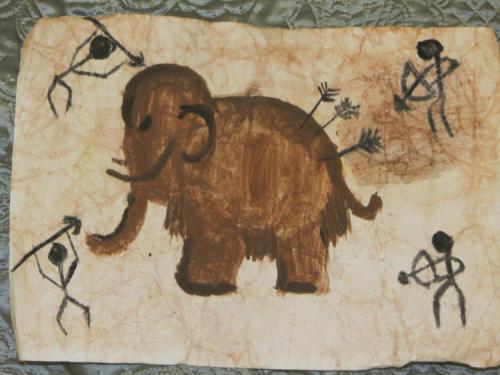 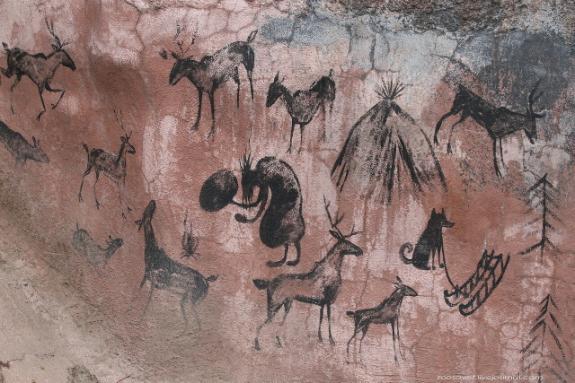 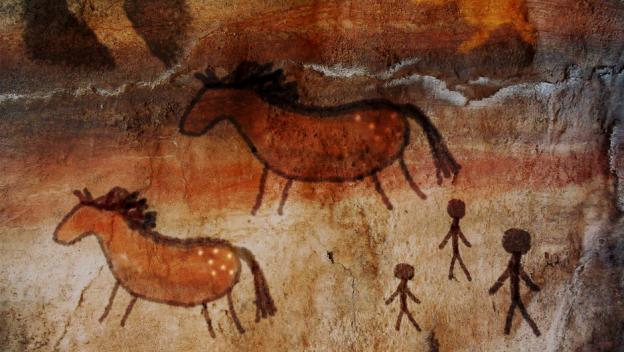 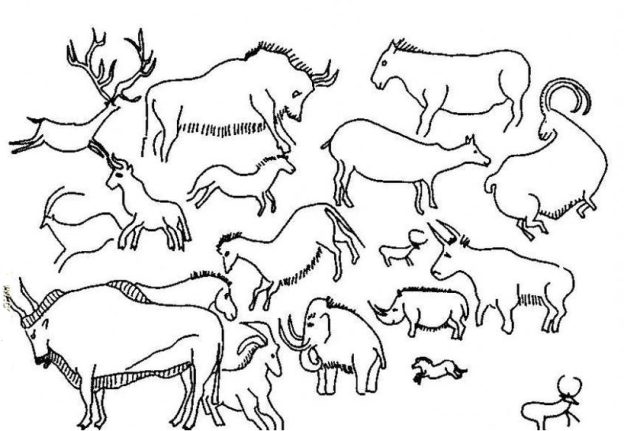 